105年度飼料添加物研發技術與產業整合研討會(第二場)報名簡章105年度飼料添加物研發技術與產業整合研討會(第二場)報名表※下列各欄請詳細以正楷填寫，以利後續聯絡事宜，謝謝!!※請填妥報名表並簽署個人資料使用同意書簽名後，回傳至動物科技研究所 黃玫僑小姐聯絡電話:037-585718      傳真:037-585714       E-mail:1032168@mail.atri.org.tw。或採線上報名，網址為https://goo.gl/forms/rrQB3K6DQwaiDnzn2，本研討會免費參加並提供午餐及講義，報名表不足時，請自行影印。謝謝。1.高鐵0613班次南下(南港08:10~台北08:21~板橋08:29~桃園08:43~新竹08:56)2.高鐵0610班次北上(左營07:35~台南07:48~嘉義08:08~臺中08:32~新竹08:57)@個人資料使用同意書@※  歡迎您報名參加「105年度飼料添加物研發技術與產業整合研討會(第二場)」，為保障您的權益，請於填寫報名表前，詳細閱讀以下個人資料使用同意書之內容：為提供貴單位未來相關服務權益，本院必須蒐集、處理及利用您所提供之個人資料，以利進行資料傳遞、處理與分析。本院得依循個人資料保護法及相關法令之規定，於個人資料提供之範圍與目的內使用該等個人資料，並予以保密及妥善保管。  □我已閱讀並同意個人資料使用同意書所述內容。立同意書人：                                財團法人農業科技研究院 竹南院區 交通資訊(苗栗縣竹南鎮科東二路52號 037-585700)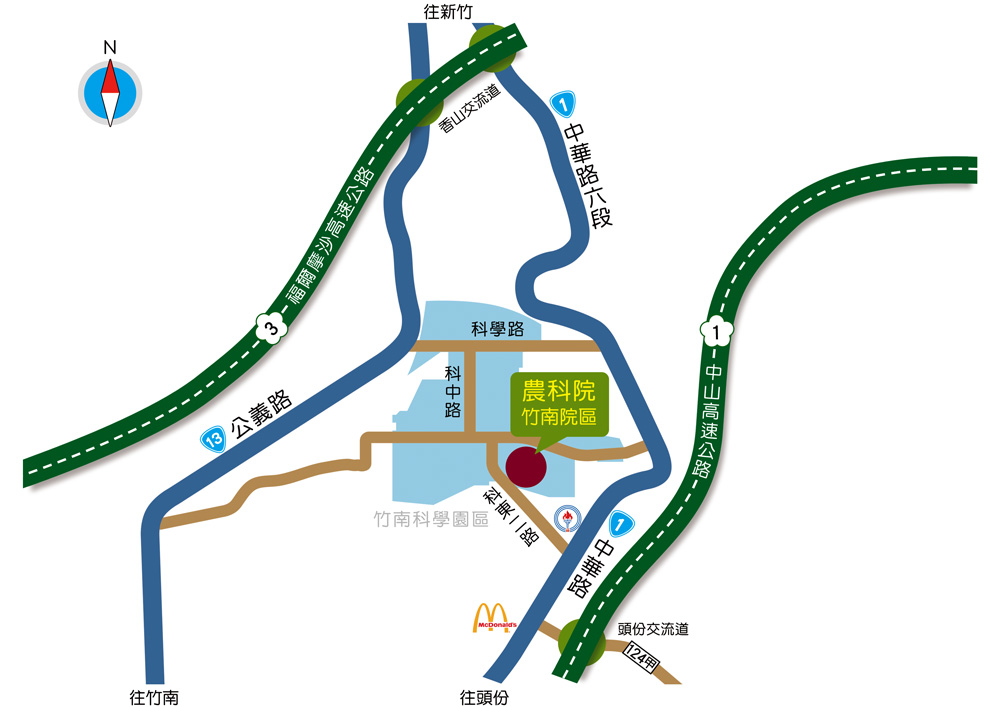 [自行開車]★國道三號：南下：香山交流道下→左轉省道台一線（中華路）往頭份方向直走約10分鐘（途經天仁茗茶喫茶趣及京元電子等）見頂埔國小陸橋→過陸橋即右轉科研路直走→於第三個紅綠燈左轉科東二路→第一個紅綠燈左轉進本院竹南院區。。北上：香山交流道下，右轉公義路直行約5分鐘→左轉科學路直行→見竹南科學園區大門右轉進入→科中路直行至底→左轉科研路直行→見科東二路右轉→第一個紅綠燈左轉進本院竹南院區。★國道一號：自頭份交流道下→右轉接台一省道(中華路)→經南海休息站→左轉南向聯外道路(科東二路)→經國衛院1號門→往前直行25公尺→右轉進本院竹南院區。[大眾運輸]★火車竹南火車站下→搭乘苗栗客運抵頭份站→轉乘苗栗客運往新竹班車→於種畜場站下車→沿科研路步行10分鐘即可到達。★高鐵至新竹站(位於竹北市)下車→搭乘接駁車至新竹火車站→轉乘苗栗客運或搭乘火車至竹南火車站→轉苗栗客運往頭份竹南班車→於種畜場站下車。●苗栗客運班次及票價，請上網站 http://www.mlbus.com.tw 查詢■因應本院區防疫措施，委請與會人員車輛逕停於院區外道路白線處或公共停車場，謝謝配合。研討會名稱105年度飼料添加物研發技術與產業整合研討會(第二場)研討會地點/時間■	研討會地點：財團法人農業科技研究院竹南院區141演講廳
苗栗縣竹南鎮科東二路52號■	研討會日期：105年10月19日(星期三)研討會介紹為提升台灣飼料添加物研發價值，俾使學校及各試驗研究單位之研發成果，轉化為產業能承接之生產技術，並將產品行銷國際。本院賡續舉辦行政院農業委員會補助之｢飼料添加物研發技術與產業整合研討會｣，藉由聯盟成員分享之產業趨勢、研發技術與行銷經驗等，冀能橋接創新研發與商業推廣，加速產品開發，以提昇整體競爭力，並促成產學研合作模式之良性循環，達到飼料添加物產業深耕獲利之多贏目標。研討會議程詳如議程表。邀請對象飼料添加物產學研聯盟會員或相關產學研界代表。報名起迄日期即日起至105年10月12日止。報名方式■請於本院網站(http://www.atri.org.tw)之「農科訊息-研討會訊息」項下，下載報名表及相關資料，並填妥個人資料後以傳真/郵寄或e-mail方式送達本所。或採線上報名方式報名，網址為https://goo.gl/forms/rrQB3K6DQwaiDnzn2。注意事項■	因應政府實施個人資料保護法，報名者務須寄送達或傳真個人資料提供同意書，始得接受報名。■ 本研討會因涉及各研發和產業商業機密，故敬請參與研討會之聯盟成員尊重並勿侵犯智慧財產權。■		為響應環保節能減碳，請自備飲水器具。■	研討會如遇颱風或地震等人為不可抗拒因素，以安全為優先考量，詳細研討會日期、形式等將另行公佈於本院網站之最新訊息公告。■	報名表如不敷使用，請自行影印或至本院網站首頁(http://www.atri.org.tw)之「農科訊息-研討會訊息」下載。■ 本次若有研發單位擬發表技術移轉事宜者，主辦單位將於會後15:20~15:50另安排商談會，歡迎與會人員自由參加，惟參加商談會者，交通方式請自行處理。主辦單位報名專線■財團法人農業科技研究院■郵寄地址：350苗栗縣竹南鎮科東二路52號動物科技研究所 黃玫僑小姐 收■	電話：037-585718　　傳真：037-585714■	電子郵件：1032168@mail.atri.org.tw 指導單位行政院農業委員會姓　　名：　　　　　　　　　     服務單位：　　　　　　　　　　　　　  　地　　址：             　　　　　　　　                      　   手機電話：　　　　　　　　　     傳真號碼：　   　　　　　　　   　   E-mail ：　　　　　　　　　       用餐種類：葷□ 素□交通方式（擬搭乘接駁車者請務必填寫手機號碼，謝謝）去程：1.□ 10/19(星期三)上午9: 15於高鐵新竹站集合。請從4號門出站並直走至高鐵七路等候，接駁車號於會前另行通知。2.□ 10/19(星期三)上午10:00前自行抵達農科院竹南院區。返程：1.□ 10/19(星期三)會議結束後由農科院竹南院區協助前往高鐵新竹站。2.□ 10/19(星期三)會議結束後自行返回。